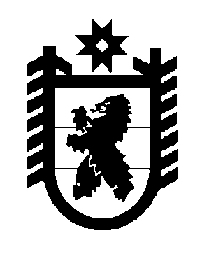 Российская Федерация Республика Карелия    ПРАВИТЕЛЬСТВО РЕСПУБЛИКИ КАРЕЛИЯПОСТАНОВЛЕНИЕот 14 июня 2012 года № 185-Пг. Петрозаводск О разграничении имущества, находящегося в муниципальной собственности Медвежьегорского муниципального районаВ соответствии с Законом Республики Карелия от 3 июля 2008 года № 1212-ЗРК "О реализации части 111 статьи 154 Федерального закона от 22 августа 2004 года № 122-ФЗ "О внесении изменений в законодательные акты Российской Федерации и признании утратившими силу некоторых законодательных актов Российской Федерации в связи с принятием федеральных законов  "О внесении изменений и дополнений в Федеральный закон "Об общих принципах организации законодательных (представительных) и исполнительных органов государственной власти субъектов Российской Федерации" и "Об общих принципах организации местного самоуправления в Российской Федерации" Правительство Республики Карелия п о с т а н о в л я е т:1. Утвердить перечни имущества, находящегося в муниципальной собственности Медвежьегорского муниципального района, передаваемого в муниципальную собственность Пиндушского и Повенецкого городских поселений, Толвуйского и Паданского сельских поселений, согласно приложениям № 1, 2, 3, 4.2. Право собственности на передаваемое имущество возникает у Пиндушского и Повенецкого городских поселений, Толвуйского и Паданского сельских поселений со дня вступления в силу настоящего постановления.              Глава Республики  Карелия                                                            А.П. ХудилайненПЕРЕЧЕНЬимущества, находящегося в муниципальной собственности Медвежьегорского муниципального района, передаваемого в муниципальную собственность Пиндушского городского поселенияПЕРЕЧЕНЬимущества, находящегося в муниципальной собственности Медвежьегорского муниципального района, передаваемого в муниципальную собственность Повенецкого городского поселенияПЕРЕЧЕНЬимущества, находящегося в муниципальной собственности Медвежьегорского муниципального района, передаваемого в муниципальную собственность Толвуйского сельского поселенияПЕРЕЧЕНЬимущества, находящегося в муниципальной собственности Медвежьегорского муниципального района, передаваемого в муниципальную собственность Паданского сельского поселенияПриложение № 1 к постановлению Правительства Республики Карелия от 14 июня 2012 года № 185-П№ п/пНаименование имуществаАдрес местонахождения имуществаИндивидуализирующие характеристики имущества1.Комнаты № 1, 2 (номера на поэтажном плане 1, 2, 11, 12)пгт Пиндуши, ул. Труда, д.15, квартира № 10общая площадь 29,8 кв. м2.Квартира № 7пгт Пиндуши, ул. Труда, д.13общая площадь 36,8 кв. м3.Библиотечный фондпгт Пиндуши, ул. Ленина, д.8156 экземпляров4.Жилой домдер. Лумбуши, ул. Брюхово, д.9общая площадь 142,7 кв. м, 1951 год ввода в эксплуатацию Приложение № 2 к постановлению Правительства Республики Карелия от 14 июня 2012 года № 185-ПНаименование имуществаАдрес местонахождения имуществаИндивидуализирующие характеристики имуществаБиблиотечный фондпгт Повенец, ул. 9 Мая, д.8155 экземпляровПриложение № 3 к постановлению Правительства Республики Карелия от 14 июня 2012 года № 185-П № п/пНаименование имуществаАдрес местонахождения имуществаИндивидуализирующие характеристики имущества1.Недостроенный объект – банно-прачечный комбинатдер. Толвуя,ул. Гористаяобщая площадь 610,5 кв. м2.Библиотечный фонддер. Толвуя, ул. Гористая, д.790 экземпляровПриложение № 4 к постановлению Правительства Республики Карелия от 14 июня 2012 года № 185-ПНаименование имуществаАдрес местонахождения имуществаИндивидуализирующие характеристики имуществаБиблиотечный фондс. Паданы, ул. Григорьева, д.30106 экземпляров